3-й Научная конференция «Записные книжки В.В. Маяковского: проблемы поэтика и текстологии» Группа изучения творчества В.В. МаяковскогоВремя: 20 апреля 2021 г.Место проведения: ОнлайнДополнительно: Программа конференции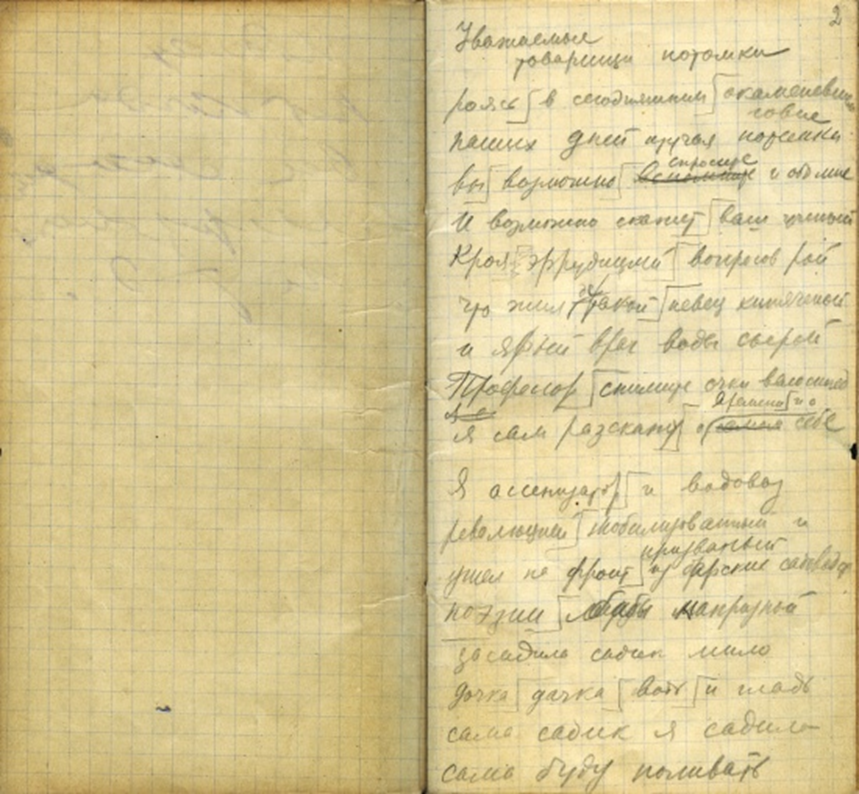 20 апреля 2021 г. группа изучения творчества В.В. Маяковского проводит 3-ю Научную конференцию «Записные книжки В.В. Маяковского: проблемы поэтики и текстологии». На первых двух рассматривались вопросы, связанные с комплексным анализом и динамической передачей текста записных книжек.  Новая конференция посвящается памяти Александра Мироновича Ушакова, с 1988 по 2019 год возглавлявшего группу изучения творчества В.В. Маяковского и внесшего большой вклад в исследование художественного мира поэта и научное издание его литературного наследия.ПРОГРАММА 3-й Научная конференция «Записные книжки В.В. Маяковского: проблемы поэтики и текстологии» ИМЛИ РАН. 20 апреля 2021 г.Начало в 14.00В.Н. Терёхина, главный научный сотрудник ИМЛИ РАН,                          доктор филологических наук, руководитель                          группы изучения творчества В.В. Маяковского.Особенности воспроизведения записных книжек в 19-м томеПолного собрания произведений В.В. Маяковского.Л.В. Хачатурян, доцент Национального исследовательского университета «Высшая школа экономики», кандидат культурологии.Организация текста в 10-й записной книжкеВ.В. Маяковского.Е.Р. Арензон, старший научный сотрудник ИМЛИ РАН.Творческие замыслы Маяковского и их репрезентация в записных книжках.Т.А. Купченко, старший научный сотрудник ИМЛИ РАН, кандидат филологических наук.Процесс работы В. Маяковского над сценарием«Позабудь про камин» (На материале записных книжек  № 47, 48, 49, 50).П.А. Ворон, старший научный сотрудник ИМЛИ РАН,                      кандидат филологических наук.                     Полиметрия и «чужой» голос в творчестве В. Маяковского.А.П. Зименков, старший научный сотрудник ИМЛИ РАН. «Врезываясь / трезвость». Рифма в записных книжкахВ. Маяковского.Н.В. Михаленко, старший научный сотрудник ИМЛИ РАН, кандидат филологических наук.Маяковский-агитатор: работа над текстами к плакатам.В.Н. Дядичев, старший научный сотрудник ИМЛИ РАН, кандидат технических наук.Стихотворная дилогия В. Маяковского 1928 года "о любви" и записная книжка, подаренная поэтом Т. Яковлевой (№ 65а).Е.А. Тюрина старший научный сотрудник ИМЛИ РАН, кандидат филологических наук.Материалы творческой биографии В.В. Маяковского: договора и деловые письма.Регламент:доклады - 15-20 мин., ответы на вопросы и обсуждение - 5-10 мин.Желающие участвовать в конференции могут получить ссылку от ученого секретаря группы изучения творчества В.В. Маяковского А.П. Зименкова (электронный адрес: zimvid@yandex.ru).Оргкомитет: В.Н. Терехина, А.П. Зименков.Конференция проводится при поддержке гранта Российского фонда фундаментальных исследований (РФФИ):проект № 20-012-00477/20 «Поэтика и текстология записных книжек В.В.Маяковского (1917-1930)».